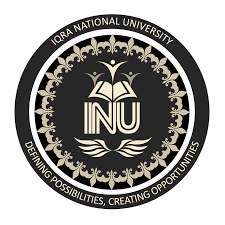 Name : MUDASSIR  HUSSAIN  SHAHI. D.            :        14652Subjact      :     Dental Morphology  IIViva               :  General Characteristics of Deciduous teethSubmittid to :        Mam. Salma IshaqSemester       :                   4thParogramme :       B S    Dental  TechnologyDepartment   :       Allied   Health  ScienceGeneral Characteristics of Deciduous teeth Deciduous teeth have thinner enamel and dentin thickness than permanent teeth .The pulps of deciduous teeth are larger in relation to crown size .Deciduous teeth demonstrate greater constriction of the crown and have a more prominent cervical contour.Deciduous teeth have broad, flat and proximal contact areas.Deciduous teeth are whiter than their permanent successors.Deciduous teeth have relatively narrow occlusal surfaces .THE   END